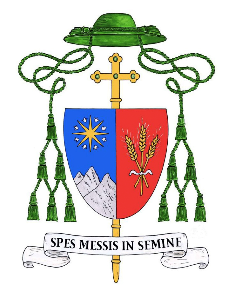 Il Vescovo di Biella                                                                                                                                                                    Ai fedeli delle parrocchie di San Pietro in Gaglianico San Lorenzo in Ponderano San Sulpizio in BorrianaCarissimi fedeli, scrivo a voi dopo un ampio discernimento con i vostri sacerdoti, i carissimi don Paolo Loro Milan e don Andrea Crevola, che ben conoscete e stimate in questi lunghi anni di fecondo ministero pastorale in mezzo a noi.A guidarci nelle decisioni che sto per comunicare sono le parole di papa Francesco: “Sogno una scelta missionaria capace di trasformare ogni cosa, perché le consuetudini, gli stili, gli orari, il linguaggio e ogni struttura ecclesiale diventino un canale adeguato all’evangelizzazione del mondo attuale, più che per l’autopreservazione”. (EG, n. 27). Come sapete da diversi mesi occorre provvedere alla guida delle parrocchie di Cerrione, Magnonevolo e Vergnasco, da alcuni anni don Paolo Loro Milan è amministratore parrocchiale. Ho chiesto a don Paolo e a don Andrea, insieme ai diaconi Italo Maggia e Marco Peduzzi, di costituire un’equipe pastorale coesa tesa a una animazione organica delle comunità cristiane che sono nei comuni di Cerrione, Ponderano, Borriana e Gaglianico. I sacerdoti potranno avvalersi dell’aiuto di altri confratelli e in particolare di don Mario Parmigiani di Sandigliano e di padre Pier Luigi Busato dell’Oratorio di San Filippo. Non vi nascondo che, come potete immaginare, in futuro, alcune cose – molto concrete – nella vita di tutte e sei le comunità parrocchiali dovranno cambiare. Vi chiedo di camminare insieme, di ascoltarvi, confrontarvi, e sperimentare la logica evangelica: se qualcosa deve essere “perso” è perché se ne riceva una vita ancora più abbondante, una spinta più feconda, uno sguardo rivolto al futuro. Il cammino che inizia nelle vostre parrocchie è molto delicato: d’altra parte credo che sia la strada necessaria non solo per la mancanza di sacerdoti ma perché intende valorizzare ognuno di voi, con la piena gratitudine di quanto tutti voi già siete e fate per la vita delle parrocchie. Vi chiedo di sostenere i sacerdoti e i diaconi in questo impegno. In definitiva, siamo chiamati a vivere con intensità le parole di papa Francesco: “La gioia del Vangelo riempie il cuore e la vita intera di coloro che si incontrano con Gesù. Coloro che si lasciano salvare da Lui sono liberati dal peccato, dalla tristezza, dal vuoto interiore, dall’isolamento. Con Gesù Cristo sempre nasce e rinasce la gioia” (EG 1). 	Quella che inizia e che verificheremo passo dopo passo è un cammino sinodale molto concreto. Oggi, celebrando il Battesimo del Signore, chiediamo che risplenda nelle vostre comunità una rinnovata adesione al Cristo, alla sua Parola, in un’esperienza viva di comunione e di testimonianza, con la benedizione del Signore!Con sincera stima e fiducia!Biella, 7 gennaio 2023+ Roberto Farinella